Fen Bilimleri Enstitüsü Müdürlüğüne……………… Üniversitesinde Araştırma Görevlisi iken, 2547Saylı Kanunun 35. Maddesi kapsamında Enstitünüzde lisansüstü eğitimime devam etmekteyim. Aynı zamanda …………………………………………… Anabilim Dalınızda …………………………….. tarihinde Araştırma Görevlisi olarak görevime başladım. Adıma personel kimlik kartı çıkartılabilmesi için gerekli belgeler ekte sunulmuştur．Gereğini bilgilerinize arz ederim.	   Tarih										              Ad SOYAD										                   İmzaEk:1-Personel Kimlik Kartı Talep Formu2- Ücret Yatırdığıma Dair Dekont3- 1 Adet Vesikalık FotoğrafKİMLİK KARTI TALEBİNE İLİŞKİN YENİ KİMLİK KARTI İÇİN YATIRILAN BEDELE İLİŞKİNYUKARIDA ADI SOYADI, SİCİL NUMARASI VE UNVANI YAZILI PERSONELİN BİLGİLERİ, ÖZLÜK DOSYASI VE KAYITLARIMIZDAN KONTROL EDİLMİŞTİR.KONTROL EDENİN  :ADI SOYADI :							İMZA-KAŞE:Not: Personelin kartının kırılması, kaybolması, çalınması, arızalanması hallerinde ücret alınacaktır.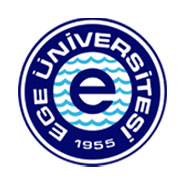 EGE ÜNİVERSİTESİEGE ÜNİVERSİTESİEGE ÜNİVERSİTESİEGE ÜNİVERSİTESİEGE ÜNİVERSİTESİPERSONEL KİMLİK KARTI TALEP FORMUPERSONEL KİMLİK KARTI TALEP FORMUPERSONEL KİMLİK KARTI TALEP FORMUPERSONEL KİMLİK KARTI TALEP FORMUPERSONEL KİMLİK KARTI TALEP FORMUDok. No: PERSONEL KİMLİK KARTI TALEP FORMUPERSONEL KİMLİK KARTI TALEP FORMUPERSONEL KİMLİK KARTI TALEP FORMUPERSONEL KİMLİK KARTI TALEP FORMUPERSONEL KİMLİK KARTI TALEP FORMUİlk Yayın Tar.: PERSONEL KİMLİK KARTI TALEP FORMUPERSONEL KİMLİK KARTI TALEP FORMUPERSONEL KİMLİK KARTI TALEP FORMUPERSONEL KİMLİK KARTI TALEP FORMUPERSONEL KİMLİK KARTI TALEP FORMURev. No/Tar.: PERSONEL KİMLİK KARTI TALEP FORMUPERSONEL KİMLİK KARTI TALEP FORMUPERSONEL KİMLİK KARTI TALEP FORMUPERSONEL KİMLİK KARTI TALEP FORMUPERSONEL KİMLİK KARTI TALEP FORMU  Sayfa 1 TALEP EDİLEN KİMLİK KARTI TÜRÜTALEP EDİLEN KİMLİK KARTI TÜRÜAkademik PersonelSözleşmeli PersonelSözleşmeli PersonelSözleşmeli PersonelTALEP EDİLEN KİMLİK KARTI TÜRÜTALEP EDİLEN KİMLİK KARTI TÜRÜİdari Personelİşçi İşçi İşçi TALEP EDİLEN KİMLİK KARTI TÜRÜTALEP EDİLEN KİMLİK KARTI TÜRÜGeçici Görevli PersonelEmekli PersonelEmekli PersonelEmekli PersonelT.C.KİMLİK NUMARASI:ADI SOYADI:UNVANI (GÖREV):KURUM SİCİL NO.SU:İLETİŞİM NUMARASI:E-POSTA ADRESİ:ADRES:TALEP NEDENİYeniHasarlı/YıpranmışTALEP NEDENİKayıp/ÇalıntıUnvan/Kimlik Bilgi DeğişikliğiBANKA DEKONT NUMARASI VE TARİHİNO:TARİH:Yukarıdaki bilgiler bizzat tarafımdan nüfus cüzdanımın aslına uygun şekilde düzenlenmiştir.Adı-Soyadı   :İmza             :  BİLGİLERİN DOĞRULUĞUNU ONAYLIYORUM.YETKİLİ AMİRİN;Adı-Soyadı   :İmza             :  